Publicado en  el 11/01/2016 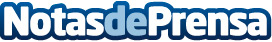 Bankia, la empresa española del ibex que más mejoró la comunicación digital en 2015Datos de contacto:Nota de prensa publicada en: https://www.notasdeprensa.es/bankia-la-empresa-espanola-del-ibex-que-mas Categorias: Finanzas Comunicación E-Commerce http://www.notasdeprensa.es